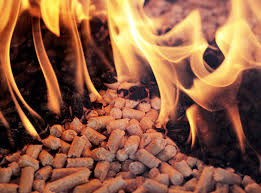 Vážení občané,pokud máte zájem dozvědět se podrobnosti ohledně nutnosti výměny starých nevyhovujících kotlů            v domácnostech a možnosti získání kotlíkových dotací na nákup nových způsobů vytápění, dostavte sev pondělí 7. března v 18 hodin do zasedací místnostina Obecním úřadě
na přednášku energetického poradce pana Milana Sivery,člena energetické sekce Hospodářské komory ČR a místopředsedy hospodářské komory v Přerově.Zve zastupitelstvo